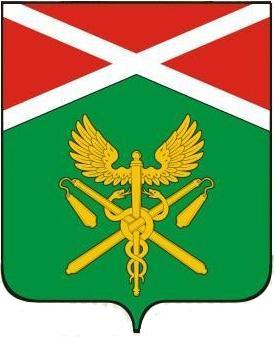 ДУМА  ИРБИТСКОГО  МУНИЦИПАЛЬНОГО  ОБРАЗОВАНИЯтридцать  пятое  заседание пятого созываР Е Ш Е Н И Еот  27 августа 2014  года  № 300г. ИрбитОб утверждении Порядка  применения взысканий  за несоблюдение муниципальными служащими  Ирбитского муниципального образования  ограничений и запретов, требований о предотвращении  или об урегулировании  конфликта интересов  и неисполнения обязанностей, установленных в целях  противодействия коррупции В соответствии с частью 6 статьи  27.1 Федерального закона 
от 02 марта 2007 года  № 25-ФЗ «О муниципальной службе в Российской Федерации»  (в редакции от 04.03.2014 г.),  Федеральным законом от 25 декабря  2008 года № 273-ФЗ «О противодействии коррупции», пунктом 1 статьи 12-1 Закона Свердловской области от  29 октября 2007 года № 136-ОЗ «Об особенностях муниципальной службы на территории Свердловской области» (в редакции от 17.10.2013 г.),  и руководствуясь статьей 23 Устава Ирбитского муниципального образования, Дума Ирбитского муниципального  образования РЕШИЛА :1. Утвердить Порядок применения взысканий за несоблюдение муниципальными служащими Ирбитского муниципального образования ограничений и запретов, требований о предотвращении или об урегулировании конфликта интересов и неисполнение обязанностей, установленных  в целях противодействия коррупции, прилагается. 2. Опубликовать настоящее решение в газете «Родники ирбитские»  и разместить на официальном сайте Ирбитского  муниципального образования.3. Настоящее решение вступает в силу с момента официального опубликования.4. Контроль  исполнения настоящего  решения возложить на постоянную комиссию по местному самоуправлению Думы Ирбитского муниципального образования (председатель Гуськова В.А.).Председатель Думы Ирбитского			Глава Ирбитского муниципального  образования			муниципального образования___________________ В. С. Никифоров		________________ Н. П. Бокова УТВЕЖДЕНрешением Думы Ирбитского муниципального образования от  27.08.2014 г. № 300Порядок применения взысканий за несоблюдение муниципальными служащими Ирбитского муниципального образования ограничений  и запретов, требований о предотвращении или об урегулировании конфликта интересов и неисполнение обязанностей, установленных  в целях противодействия коррупции Настоящий Порядок применения взысканий за несоблюдение муниципальными служащими Ирбитского муниципального образования ограничений и запретов, требований о предотвращении или об урегулировании конфликта интересов и неисполнение обязанностей, установленных в целях противодействия коррупции (далее – Порядок), разработан в соответствии со статьей  27.1 Федерального закона от 02 марта 2007 года № 25-ФЗ «О муниципальной службе в Российской Федерации», Федеральным законом от 25 декабря 2008 года №273-ФЗ «О противодействии коррупции» и статьей 12-1 Закона Свердловской области от 29 октября 2007 года № 136-ОЗ «Об особенностях муниципальной службы на территории Свердловской области». 2. За несоблюдение муниципальным служащим Ирбитского муниципального образования (далее – муниципальный служащий) ограничений и запретов, требований о предотвращении или об урегулировании конфликта интересов и неисполнение обязанностей, установленных в целях противодействия коррупции Федеральным законом от 02 марта 2007 года № 25-ФЗ «О муниципальной службе в Российской Федерации», Федеральным законом от 25 декабря 2008 года № 273-ФЗ
«О противодействии коррупции» (далее - коррупционное правонарушение) представитель нанимателя (работодатель) имеет право применить следующие взыскания:1) замечание;2) выговор;3) увольнение с муниципальной службы по соответствующим основаниям, в том числе в связи с утратой доверия в случаях совершения правонарушений, установленных статьями 14.1 и 15 Федерального закона от 02 марта 2007 года 
№ 25-ФЗ «О муниципальной службе в Российской Федерации».3. За каждый случай коррупционного правонарушения применяется только одно взыскание.4. Взыскание за коррупционное правонарушение применяется к муниципальному служащему не позднее одного месяца со дня поступления представителю нанимателя (работодателю) информации о совершении этим муниципальным служащим коррупционного правонарушения, не считая следующих периодов:временной нетрудоспособности муниципального служащего, пребывания его в отпуске, других случаев его отсутствия на муниципальной службе;времени проведения проверки достоверности и полноты сведений, представляемых муниципальными служащими в Свердловской области, и соблюдения муниципальными служащими в Свердловской области требований к служебному поведению, осуществляемой в соответствии с Указом Губернатора Свердловской области от 10.12.2012 № 920-УГ (далее – проверка);времени рассмотрения материалов проверки комиссией по соблюдению требований к служебному поведению муниципальных служащих Ирбитского муниципального образования и урегулированию конфликта интересов (далее – комиссия) в случае, если доклад о результатах проверки направлялся в комиссию.При этом взыскание не может быть применено позднее шести месяцев со дня поступления информации о совершении коррупционного правонарушения и позднее двух лет со дня его совершения.Взыскания за коррупционные правонарушения применяются на основании:доклада о результатах проверки; рекомендации комиссии;объяснений муниципального служащего;иных материалов.При определении меры взыскания представителем нанимателя (работодателем) учитываются: характер совершенного муниципальным служащим коррупционного правонарушения, его тяжесть, обстоятельства, при которых оно совершено; соблюдение муниципальным служащим других ограничений и запретов, требований о предотвращении или об урегулировании конфликта интересов, исполнение им обязанностей, установленных в целях противодействия коррупции;предшествующие результаты исполнения муниципальным служащим своих должностных обязанностей.В акте о применении к муниципальному служащему взыскания, в случае совершения им коррупционного правонарушения, в качестве основания применения взыскания указывается часть 1 или часть 2 статьи 27.1 Федерального закона от 02 марта 2007 года № 25-ФЗ «О муниципальной службе в Российской Федерации».Копия акта о применении к муниципальному служащему взыскания, с указанием нормативных правовых актов, положения которых им нарушены, или об отказе в применении к муниципальному служащему такого взыскания с указанием мотивов принятия решения об отказе, вручается муниципальному служащему под роспись в течение пяти дней со дня издания соответствующего акта.Все материалы проверки хранятся в кадровой службе в течение трех лет со дня ее окончания, после чего передаются в архив.Муниципальный служащий, к которому применено взыскание, вправе обжаловать его в соответствии с действующим законодательством Российской Федерации. Если в течение одного года со дня применения взыскания муниципальный служащий не был подвергнут дисциплинарному взысканию, он считается не имеющим взыскания.